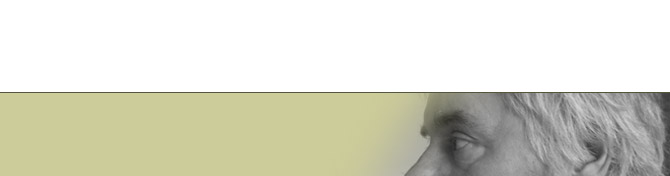        John Hansen  CVR 30258479      Huskebilleder                                       12,5*12,5			                  1.500 kr.     Akryl på lærred                                32*27/ 30*30		                  4.000 kr.     Akryl på lærred		      30*40			                  4.200 kr.	     Akryl på lærred		       40*50			                  4.600 kr.     Akryl på lærred		       54*49		                                       4.900 kr.     Akryl på lærred		       60*60		             	                  5.500 kr.     Akryl på lærred		       70*60			                  6.500 kr.     Akryl på lærred	                           100*80		                                     12.000 kr.     Akryl på lærred		      110*90		                                     14.000 kr.     Akryl på lærred                                      114*110	                                                          15.000 kr.     Akryl på lærred                                      140*110			                18.000 kr.     Akryl på lærred		       120*120			                18.000 kr.     Akryl på lærred		       120*150			                20.000 kr.     Akryl på lærred                                      130*180			                25.000 kr.     Akryl på lærred                                      150*200		                                     29.000 kr.      Akryl på papir                                         106* 79			                 8.500 kr.      Akryl på papir                                           80* 60			                 5.900 kr      Akryl på papir                                            74*54			                 4.500 kr.      Akryl på papir                                           64*44			                  3.200 kr.      Akryl på papir                                            21*15			                  1950 kr	   																	EGNE PRISER 2023	